Serra Club Board Meeting | January 21, 2021, 5:00pm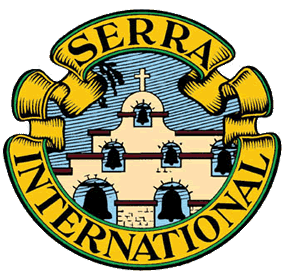 Attendees:Jo Helling, PresidentTom Farley (phone), President ElectBill Cook, TreasurerJudi Eilertson, Secretary/Vice President of CommunicationsVictoria Carver, TrusteeLarry Schmidt, Vice President of Vocations Jerry Murphy (phone), TrusteeSusie Flood (phone), TrusteePhil Huss, AdorationOpen Position: Vice President of Programs The meeting was called to order with an opening prayer by President Jo  October 2020 minutes were read and approved (Bill/Larry)Treasurer Report (Sep-Dec 2020) was presented by Bill and approved December 31, 2021: 124 members, (down from September 2020):4 members passed, 5 did not renew, 1 moved from DMOrdination Gift (June 12, 2021): Motion passed to give $1,000 to each of the 5 new priests.  The gift will come from the Serra Investment Fund that is held with Southwest Iowa.Old Business:Bishop’s Burse (see income and expenses above (-$1,223.03)2021 Serra Calendar Catholic Schools Week (Jan 31-Feb 6) Jim Henscheid delivered seminarian prayer cards to the local Catholic grade schoolsNew Business:Sister Appreciation Event (May Baskets) Committee: Denise Farley, Geri Boesen, Susie Flood and Judi Eilertson39 retired Sisters, Jo will request a member collection to finalize the budget (generally, $50/sister) Judi will take items to Geri on Wed, April 28 (4324 Ashby Ave, Beaverdale)Baskets will be delivered on Friday morning, April 30.  Jo will request volunteer driversRevisit the Farm Bureau Luncheon planning for May 21, July 16, and/or October 15.Consider moving BOD meetings from Thursday to Wednesdays due to standing conflicts by current Trustees. Vocations Report:Upcoming Events:Seminarian Appreciation – lunch (August)New board members will transition in JulyJerry Murphy, Treasurer for BillJo will ask David Pieper if he would be interested in taking the VP role for JerryPriest Appreciation - picnic (September)Jo will ask Pieper’s and Mahoney’s if they are able to chair the Priest Appreciation CookoutThe next board meeting will be held on Thursday, April 15 at 5:00pm (location TBD).  The meeting was adjourned with a closing prayer by President Jo. 